Timeplan uke 17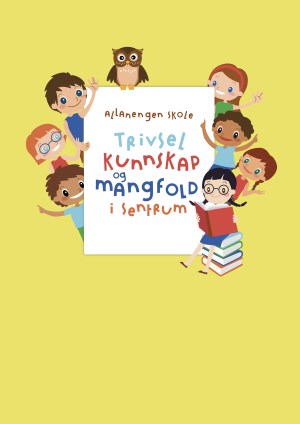 Innføring 3Beskjeder/infoJordas dag ble en suksess og alle koste seg på tur.På torsdag skal alle innføringsklassene lage taco, og da vil elevene bli bedt om å ta med noe til tacoen.Tusen takk for fine samtaler med dere alle sammen. Ta kontakt hvis det skulle være noeØnsker dere ei fin uke.MandagMonday22.0408.30-09.15Begreper:UkeplanLekser 09.30-11.00Muntlig:Gr.1 Aski RaskiGr.2 Dyr på gården11.30-13.00Regning:Oppstilling og utregningTirsdagTuesday23.0408.30-09.15Begreper:Rettskriving09.30-11.00Gym:KondisjonBallek 11.30-13.00Stasjoner:Gr.1 Planteeter eller rovdyrGr.2 Dyr i naturen                      07.30-08.15Skolefrokost  OnsdagWednesday24.0408.30-09.15Muntlig:Musikk09.30-11.00Natur11.30-13.00Stasjoner:leseskrivemuntligdata13.15-14.00 Leksehjelp14.00-15.00KompisTorsdagThursday25.0408.30-09.15Innføringsklassene lager taco sammen09.30-11.00Innføringsklassene lager taco sammen11.30-13.00Aktiviteter sammen med 5., 6. og 7.trinn13.15 – 14.00FYSFOSFysisk aktivitetFredag Friday26.0408.30-09.15K&H: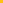 09.30-11.00K&H:Lesestund11.30-13.00ArbeidstimeNorsk startTil tirsdagGjør sidene i naturheftet dittLes diktet.Lag tre setninger med ukas ord.Øv på ukas ord og begreper i rød bokTil onsdagGjør sidene i naturheftet dittLes diktet.Lag tre setninger med ukas ord.Øv på ukas ord og begreper i rød bokTil torsdag Gjør sidene i naturheftet dittLes diktet.Lag tre setninger med ukas ord.Øv på ukas ord og begreper i rød bokTil fredagGjør sidene i naturheftet dittLes diktet.Lag tre setninger med ukas ord.Øv på ukas ord og begreper i rød bokMånedens verdi TålmodighetMål Jeg kan vente på tur og være utholdende uten å klageMånedens læringsstrategierÅ skrive en tekst med innledning, midtdel og avslutning.Ukas begrep                                          Ukas ord - naturEt rovdyrEt rovdyr spiser andre dyr.Et rovdyr spiser kjøtt og fisk.Rovdyr har spisse tenner og skarpe klørSkriv navnet på fem rovdyr:En planteeterEn planteeter spiser planter.Den spiser, blader, blomster, bær, greiner, kvister og gress.Planteetere kan bo sammen med mennesker, i skogen eller på fjellet.Skriv navnet på fem planteetere:Et rovdyrEt rovdyr spiser andre dyr.Et rovdyr spiser kjøtt og fisk.Rovdyr har spisse tenner og skarpe klørSkriv navnet på fem rovdyr:En planteeterEn planteeter spiser planter.Den spiser, blader, blomster, bær, greiner, kvister og gress.Planteetere kan bo sammen med mennesker, i skogen eller på fjellet.Skriv navnet på fem planteetere:Dyr i naturenEt ekornEn hareEi musEn elgEt rådyrEt reinsdyrRovdyrEn revEm ulvEn bjørnDyr på gårdenEn sau – et lamEi ku – kalvEn okseEn hest – et føllEn gris – en grisungeEi høne – en kyllingEn haneEn hund – en valp En katt – en kattungeEpostOleanna.Joakimsen.Langaas@kristiansund.kommune.noTlf: 97189610Allanengen skoles hjemmesidehttps://www.minskole.no/allanengenTelefon sentralbord71 57 55 50Jeg har kontaktlærertime på tirsdager fra kl.08.30 – 09.15. Ta kontakt hvis dere lurer på noe. Tlf: 97189610Jeg har kontaktlærertime på tirsdager fra kl.08.30 – 09.15. Ta kontakt hvis dere lurer på noe. Tlf: 97189610Jeg har kontaktlærertime på tirsdager fra kl.08.30 – 09.15. Ta kontakt hvis dere lurer på noe. Tlf: 97189610